                  Предметно-развивающая среда логопункта на Войнич, 2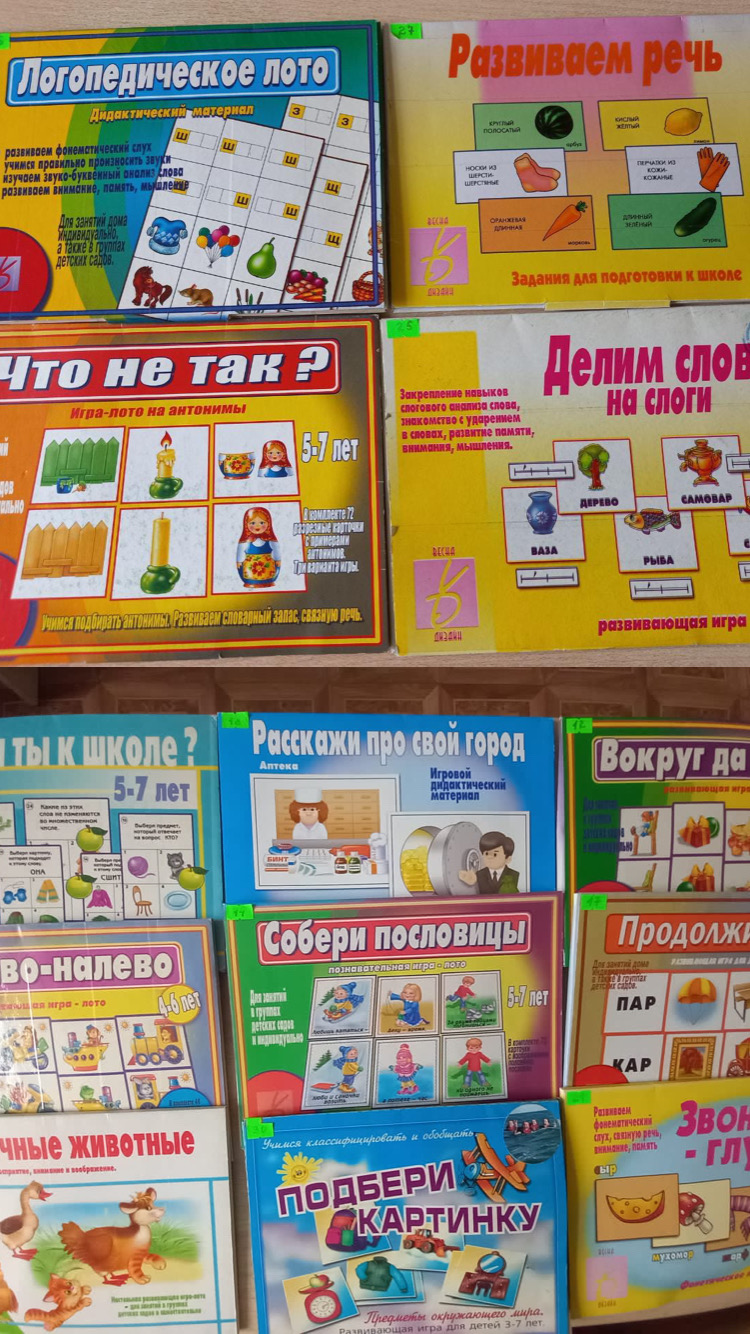 Дидактические игры1. «Составь новое слово»2. «Измени слово»3. «Выбери правильную букву»4. «Предложение рассыпалось»5. «Подбери картинку к схеме слова»6. «Что сначала, что потом?»7.  «Готов ли ты к школе?» тестовые задания по детской литературе8. «Готов ли ты к школе?» тестовые задания по окружающему миру9. «Готов ли ты к школе?» тестовые задания по развитию речи 10. «Готов ли ты к школе?» тестовые задания по развитию памяти.11. «Готов ли ты к школе?» тестовые задания по развитию внимания12. «Вокруг да около» игра-лото13. «Звук. Свет. Вода»14. «Собери пословицы» (игра-лото)15. «Говорящие слова»16. «Направо – налево» 17. «Продолжи слова»18. «Расскажи про свой город»19. «Чем отличаются слова?»20. «Загадочные животные»21. «Звонкий – глухой»22. «Что не так?» (игра-лото на подбор антонимов)23. «Лабиринты»24. «Прочитай по первым буквам»25. «Делим слова на слоги»26. Логопедическое лото27. «Развиваем речь»28. «Расшифруй слова»29. Свойства предметов.( игра – лото) 30. «Подбери картинку» 31. «В гостях у сказки» (магнитные истории)32. «Логика» (игра – лото)33. «Размышляйка» (для детей от 3 лет)34. «Геометрическая мозаика»35. «Что сначала, что потом?»36. «Кого везут в зоопарк?» (игротека речевых игр, выпуск 1)37. «На лесной поляне» (игротека речевых игр, выпуск 2)38. «Волшебная посуда» (игротека речевых игр, выпуск 4)39. «Наведи порядок»40. Предлоги41. «Собери букет»42. «Корзинки»43. «Одень куклу»44. Гласные звуки и буквы45. «Кто где живёт?» (для фланелеграфа)46. Крупные паззлы со сказочными сюжетами47. Шнуровка48.»Больше – меньше»49. «Кто плывёт по реке?»50. «Подбери по смыслу»51. «Узнай кто это!»52. «Азбука игрушек»53. «Парные картинки»
Список литературы                                                                                                                                                               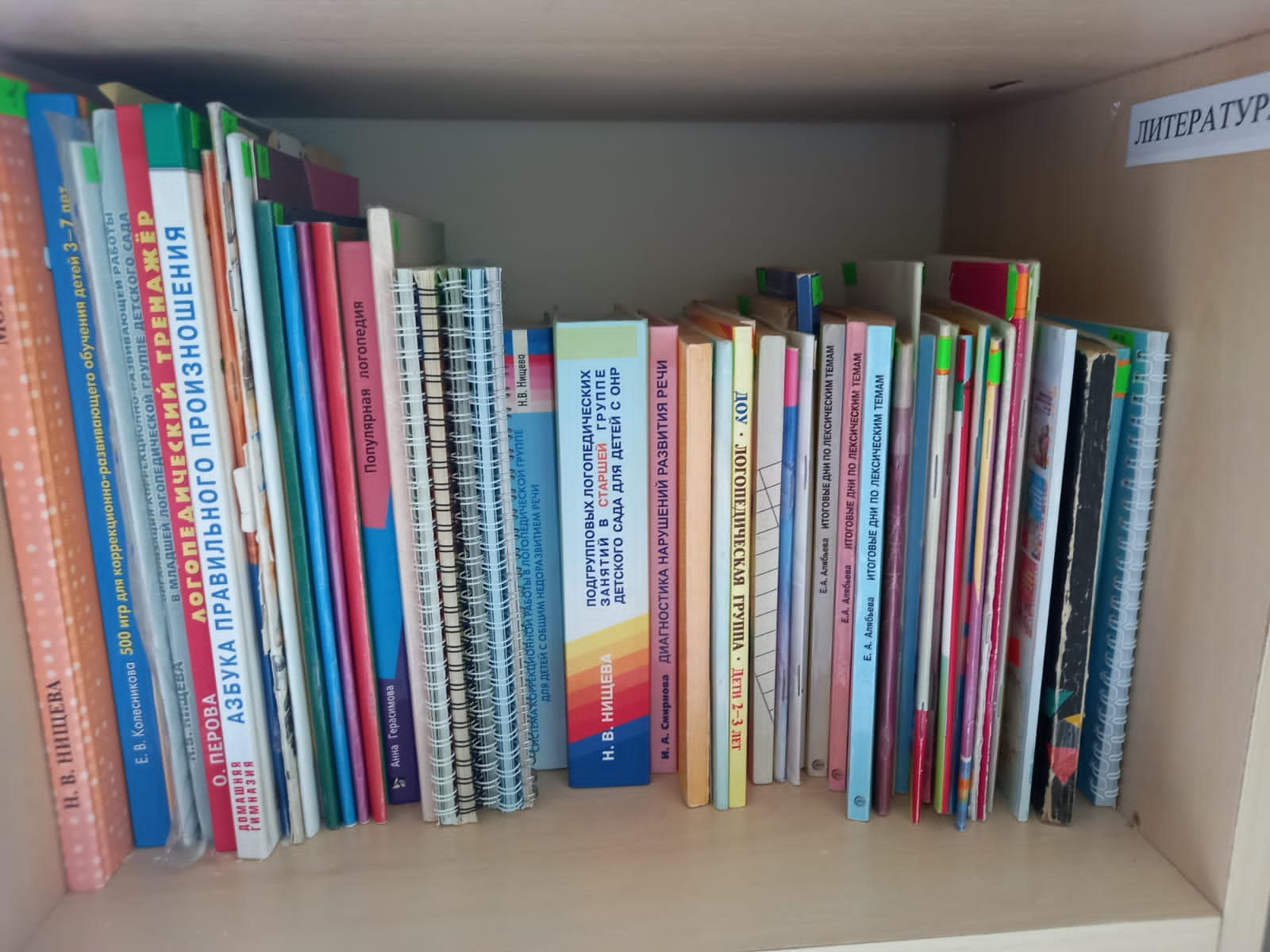 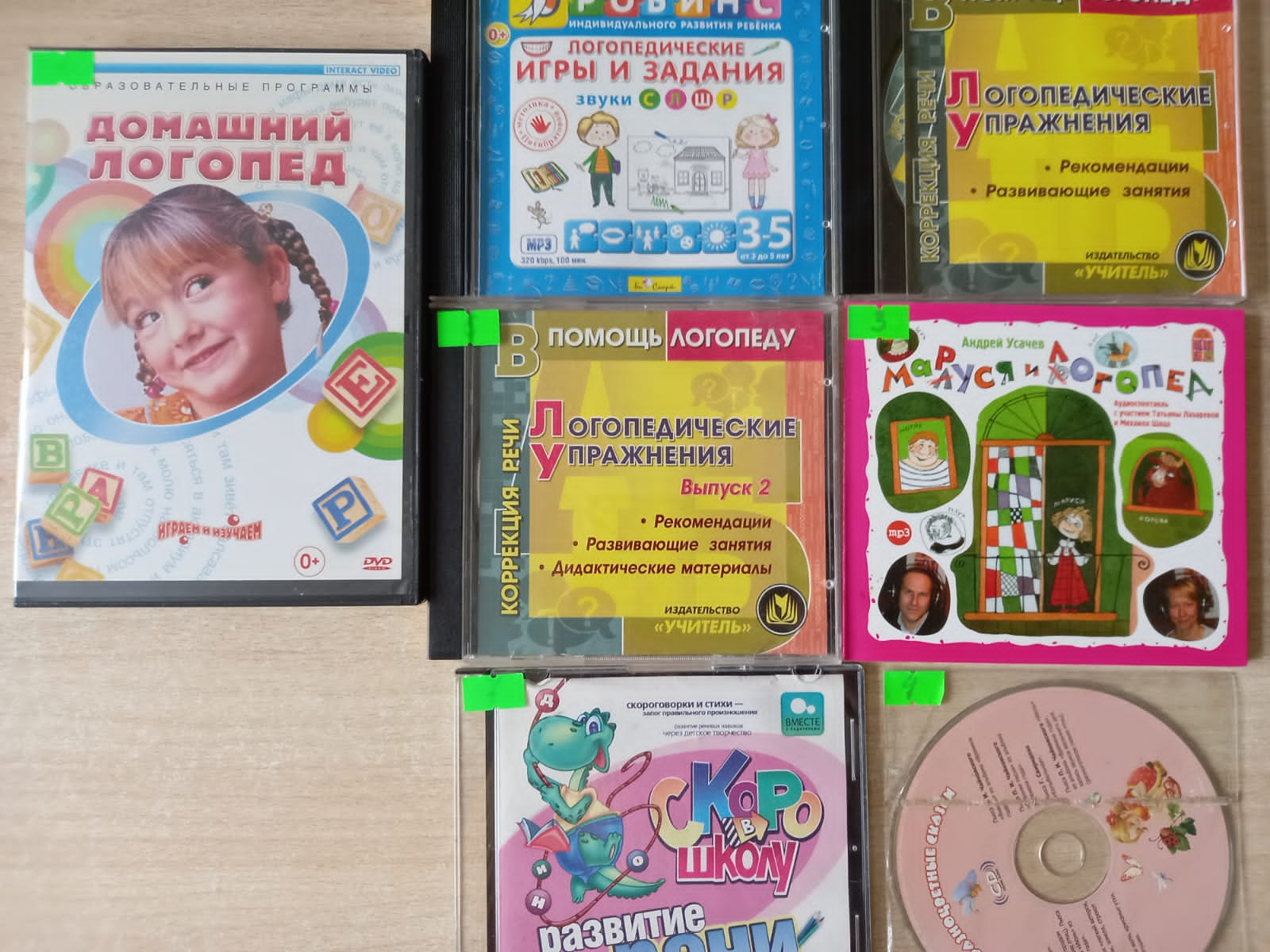 Диски1.DVD «Домашний логопед»2.МР3 «Логопедические игры и задания» (звуки С,Л,Ш,Р)3.МР3 «Маруся и логопед»4. Новые разноцветные сказки.5. Коррекция речи. Логопедические упражнения. Выпуск 1.6. Коррекция речи. Логопедические упражнения. Выпуск 2.7. Скоро в школу. Развитие речи.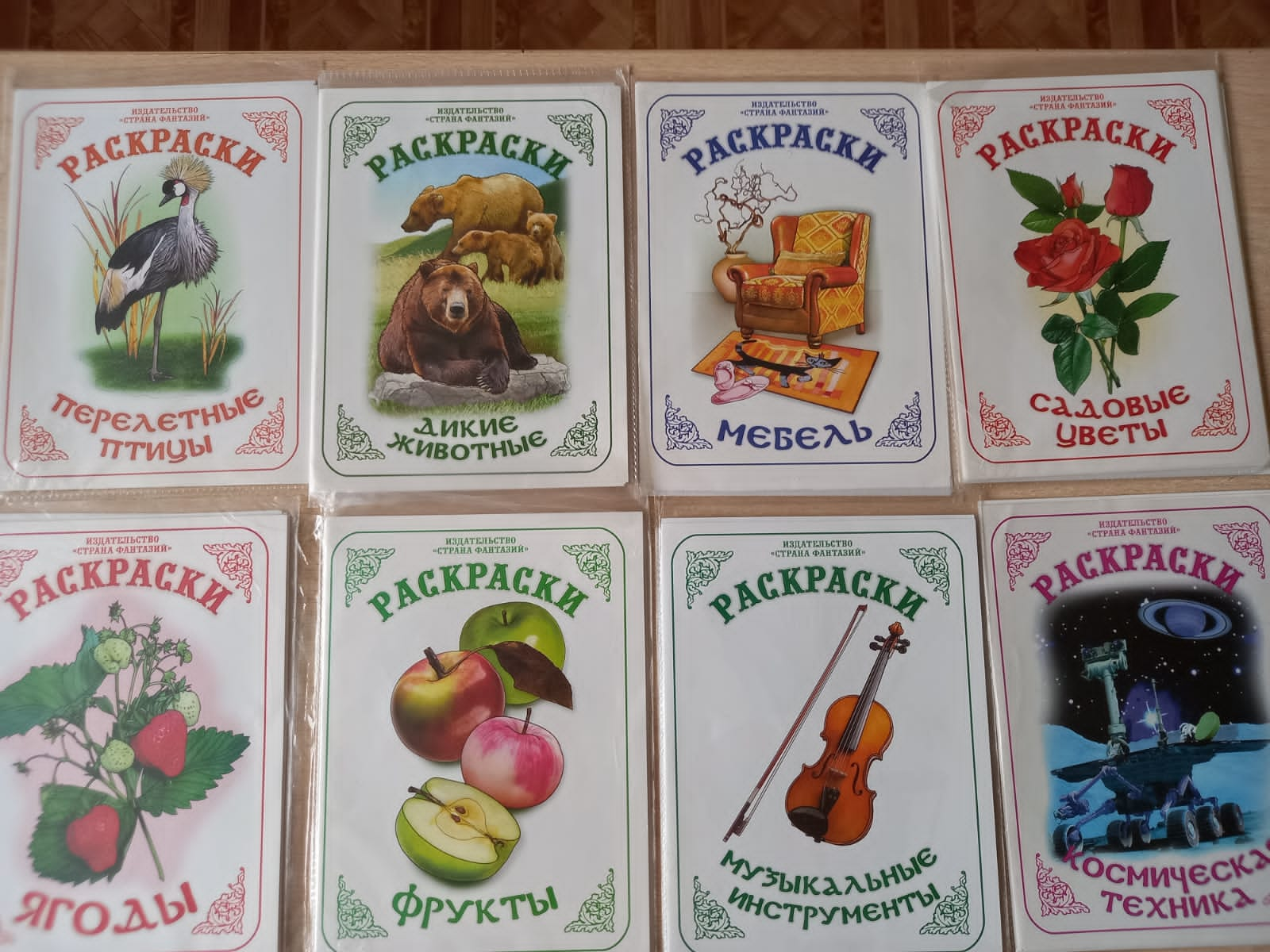 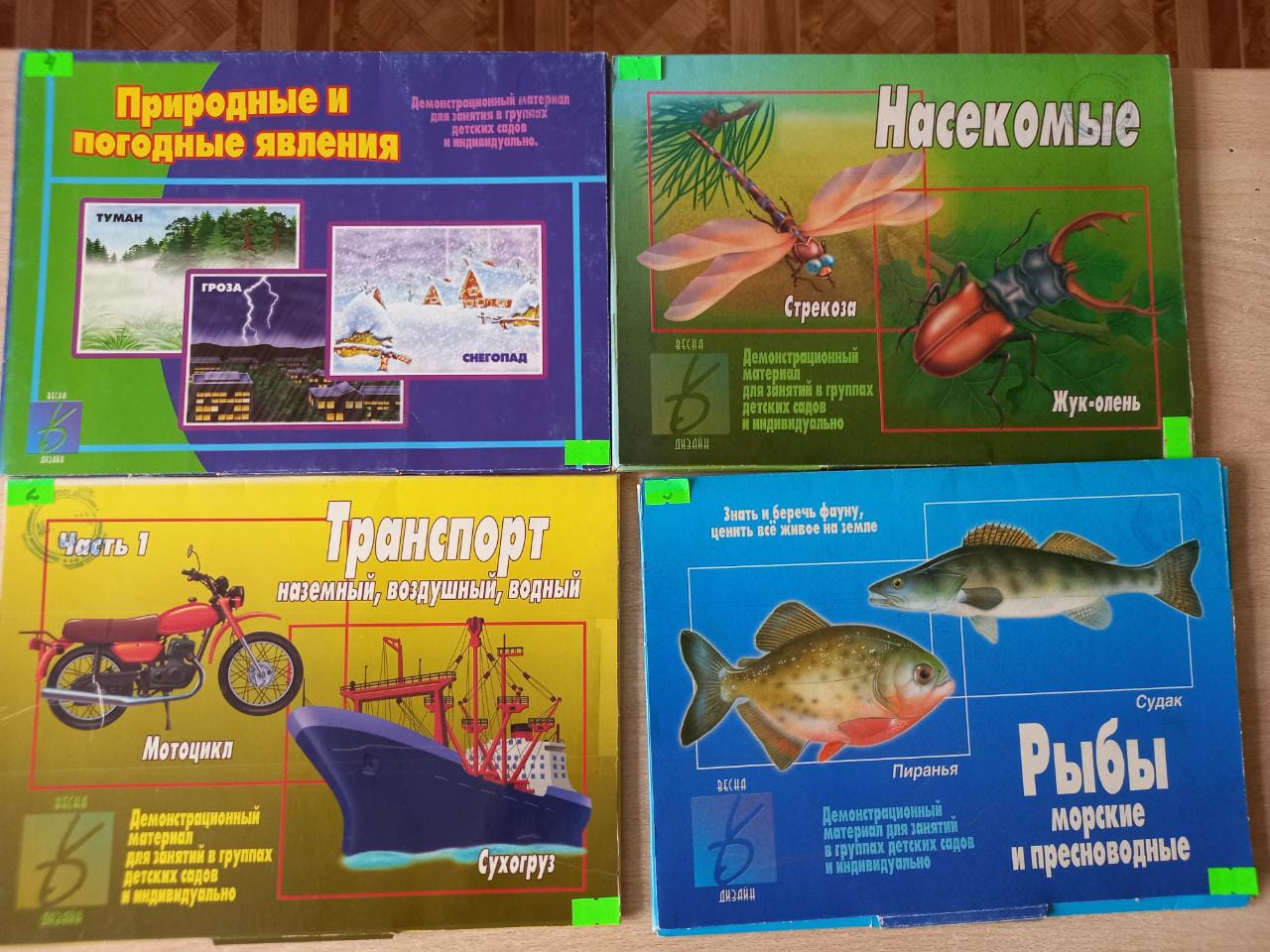 Демонстрационный материал1. «Вот какой наш детский сад»2. «Транспорт» (1 часть)	                                       3. «Транспорт» (2 часть)4. «Природные и погодные явления»5. «Рыбы морские и пресноводные»6.  «Насекомые»     7. «Овощи». «Фрукты»8. «Съедобные грибы». «Ягоды»9. «Домашние птицы».  «Дикие животные ».10. «Зимующие птицы». «Перелётные птицы»11. «Мебель». «Посуда».12. «Профессии»13. «Бытовая техника». «Музыкальные инструменты».  14. «Садовые цветы». «Комнатные растения» 15. «Космическая  техника».16. «Насекомые» 	17. Предметные картинки 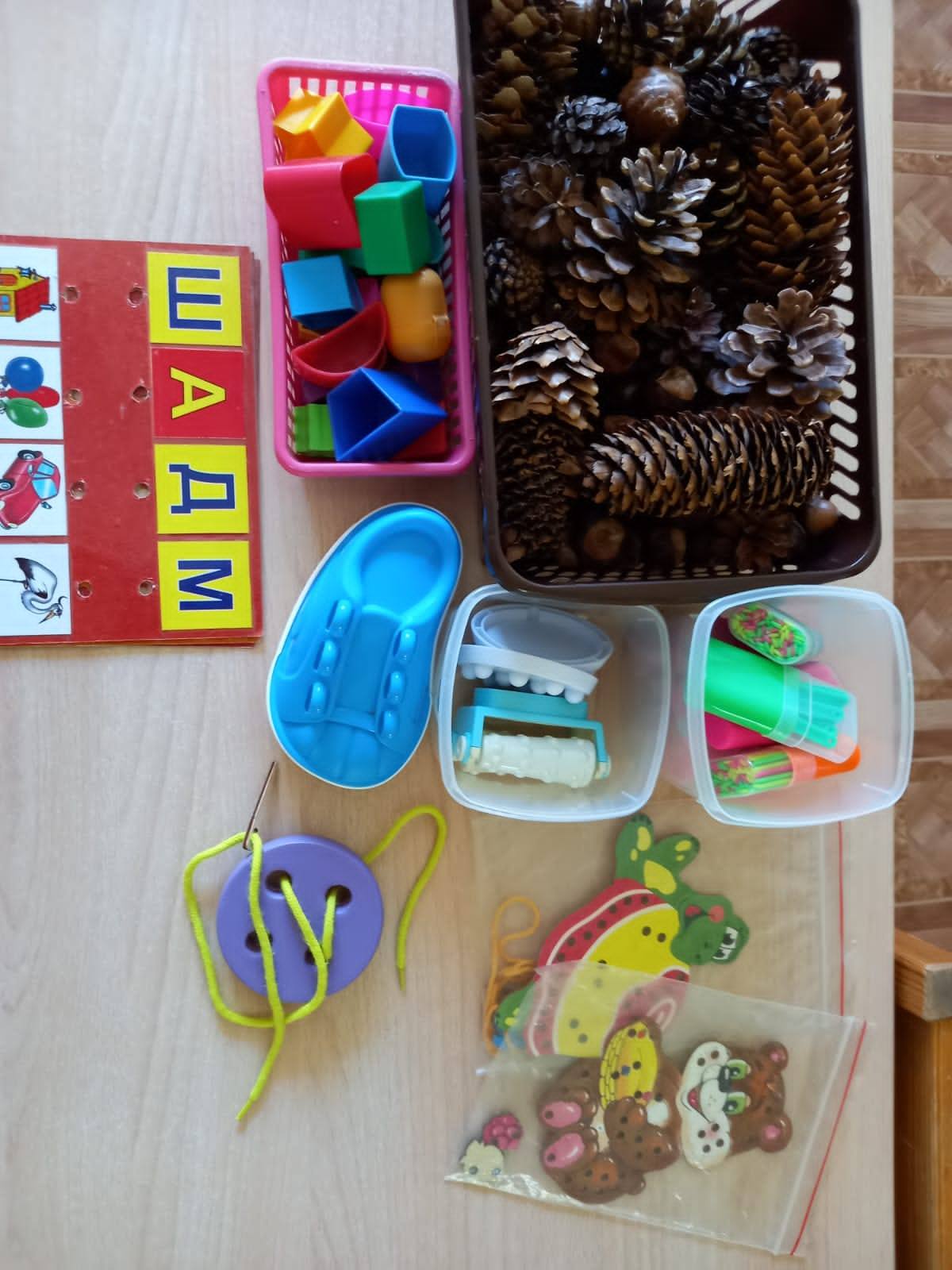 Здоровье сберегающие технологии1. Сухой бассейн с желудями, каштанами, сосновыми, еловыми  шишками– 1 шт.2. Массажёры ручные3. Пластмассовые яйца с наполнителями (на развитие слухового внимания)4. Геометрические фигуры для обводки5. Набор счетных палочек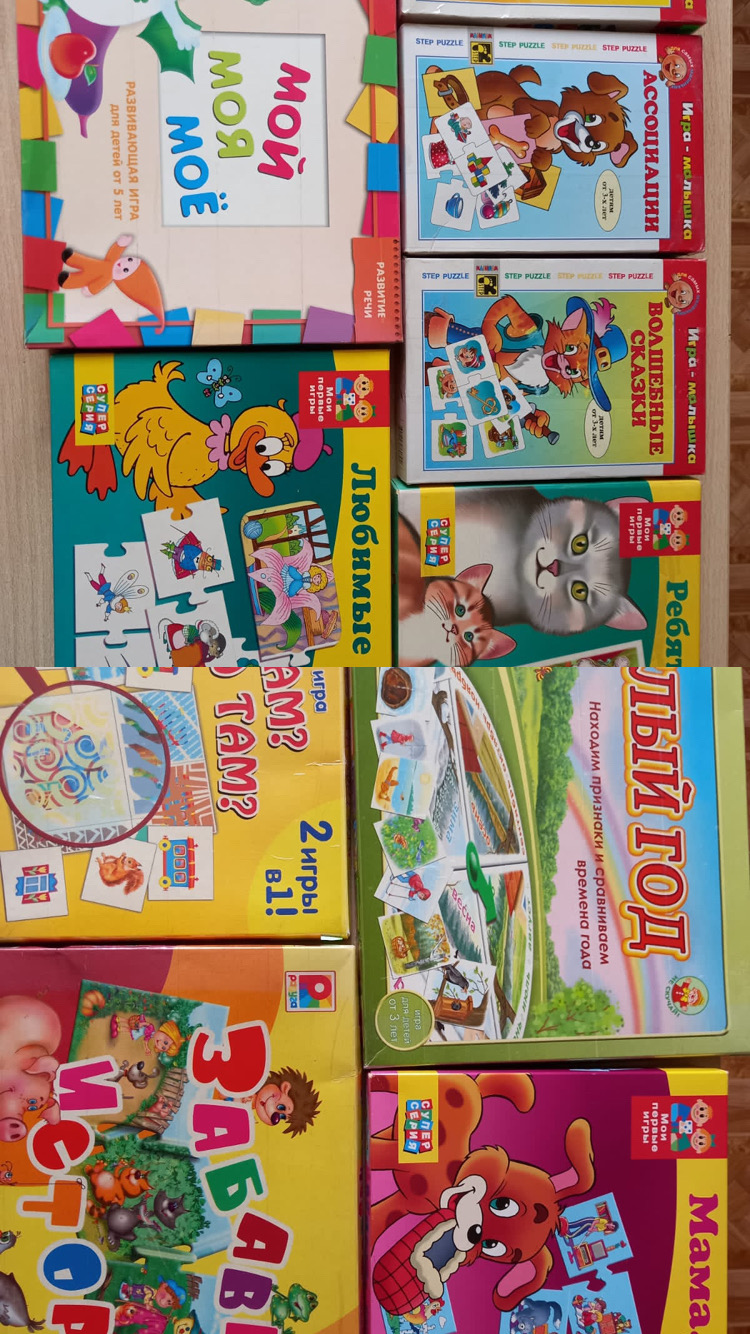 Дидактические игры в коробках:1. «Целый год»2.. «Весёлые истории»3.  «Папа. мама и я»4.  «В доме»5. «Забавные истории»6. «Мой, моя, моё»7. «Любимые сказки»8. «Чей домик?»9. «Кто там? Что там?»»10. «Волшебные сказки»11. «Ассоциации»12. «Цвета»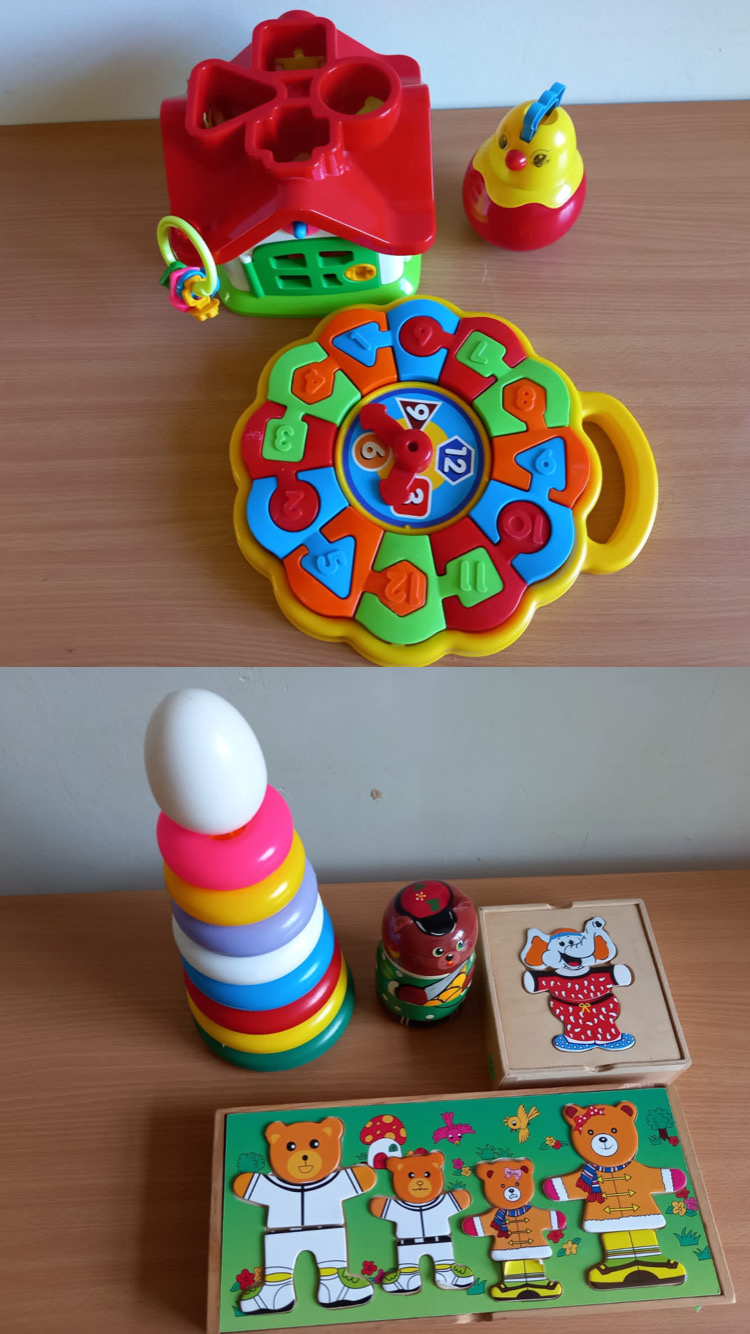 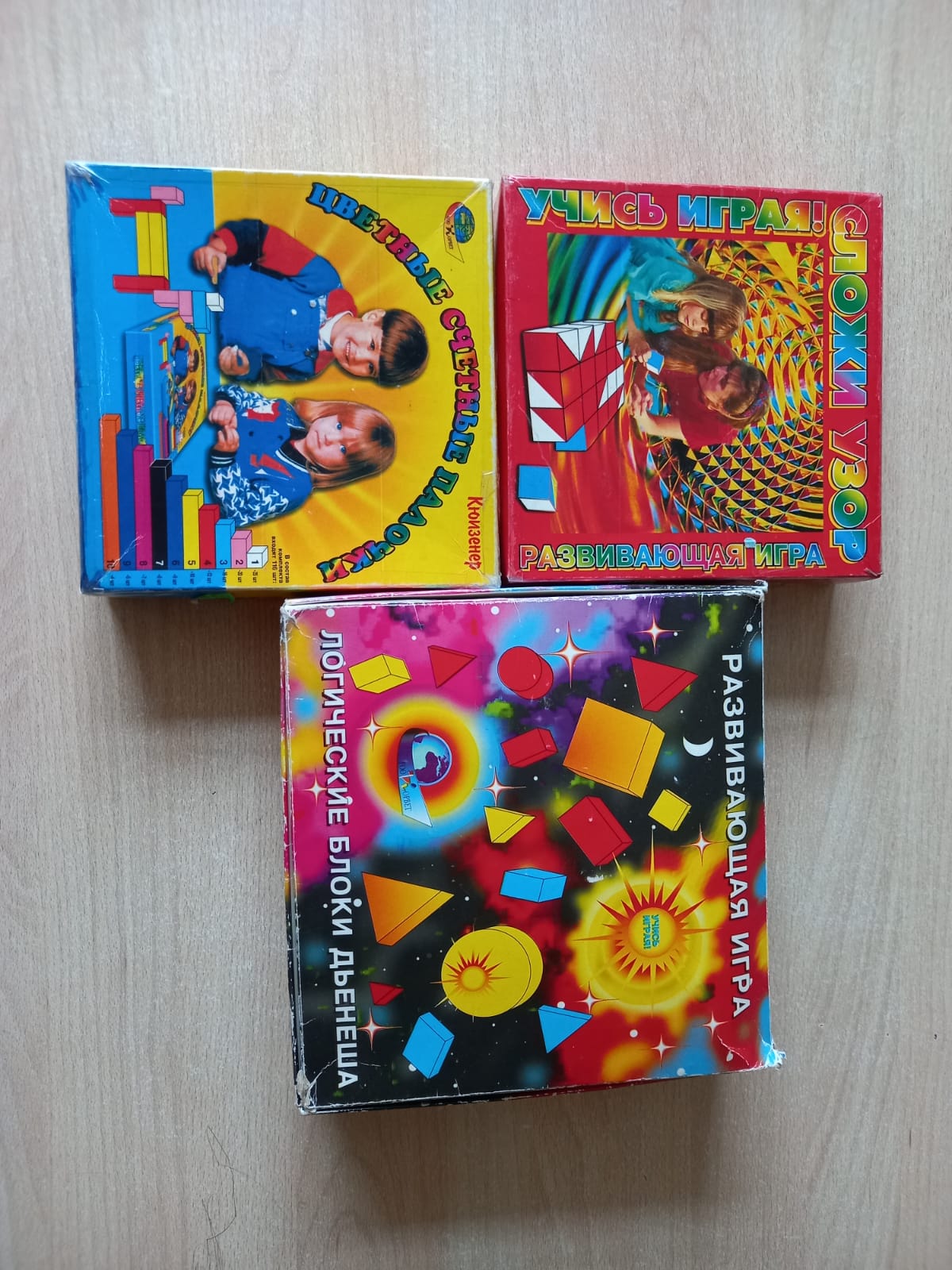 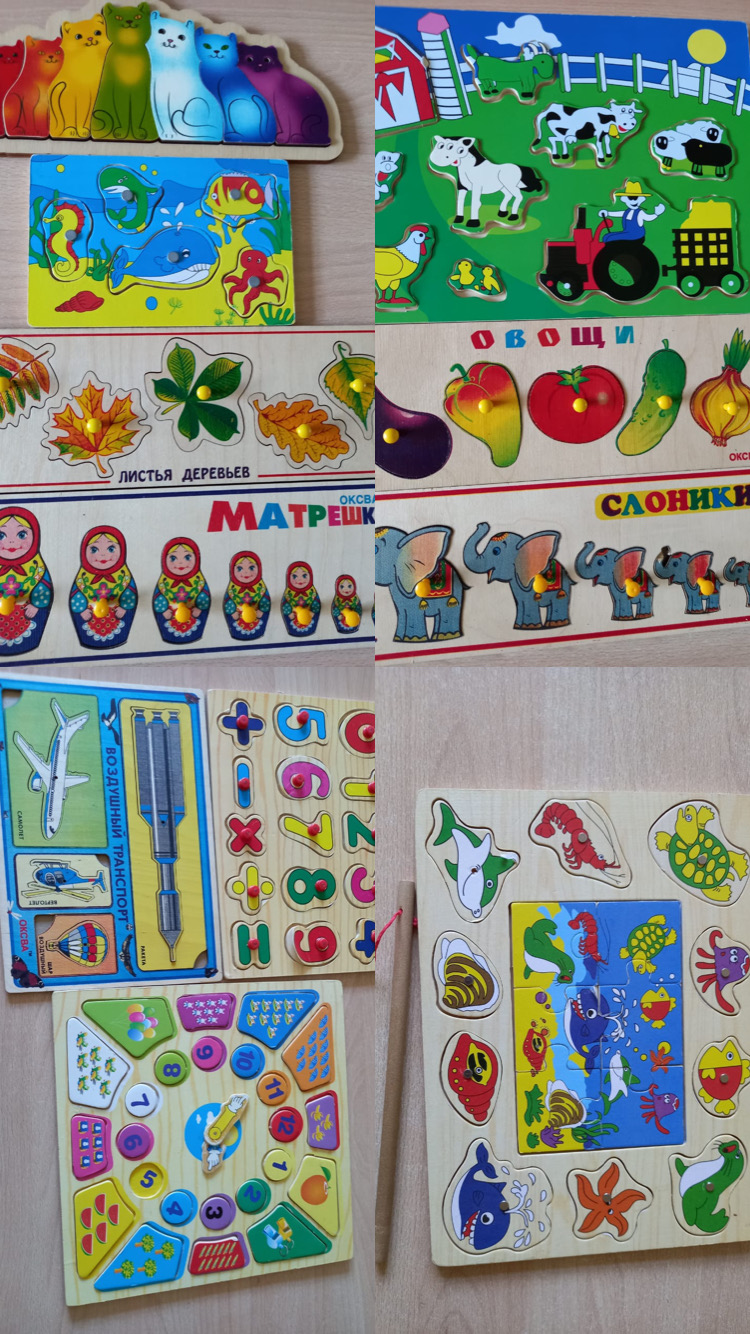 Предметные дидактические игры1. Часы – паззлы2. Домик квадратный  с ключами3. Пирамидка (пластм.)4. Матрёшка «Маша и медведь»(4-х-предметная)5. «Петушок - неваляшка»6. «Часы»  (вкладыши дерев.)7. «Ферма»  (вкладыши дерев.)8. «Цифры»  (вкладыши дерев.)9. «Рыбалка» на магнитах  большая (дерев.) с удочкой10. «Воздушный  транспорт» (вкладыши дерев.)11. «Четыре медведя» (конструктор дерев.)12. «Рыбалка» на магнитах малая (дерев.) с удочкой13. «Одень слоника» (вкладыши дерев.)14. Паззлы «Волшебник изумрудного города» (карт.)15. «Слоники – вкладыши» (дерев.)16. .»Матрёшки – вкладыши» (дерев.)17. «Листья – вкладыши» (дерев.)18. «Овощи-вкладыши» (дерев.)19. «Сложи узор» кубики 5шт.20. Логические блоки Дьенеша21. Цветные палочки Кюизенера22.«Кто где живёт?» (домик карт. с загадками)23.Домик прямоугольный  с фигурками животных (пластм.)24. Куб большой со вставками-животными (пластм.)25. Корабль с картинками (карт.)26. Цветные геометрические  столбики27. «Разноцветные котята»-вкладыши (фанера)№п/пАвтор(ы)Заглавие город, издательство, год издания, кол-во стр.вид издания,грифкол-воэкз.1.Нищева Н.ВМой букварьСПб.: ДЕТСТВО-ПРЕСС, 2007. – 120с.учебно-методическое пособие12.Колесникова Е.В.500 игр для коррекционно-развивающего обучения детей 3-7 летМ.: Издательство «Ювента» 2008. – 160с.наглядно-методическое пособие13.Перова О.  Логопедический тренажерМ.: ОЛИСС, Эксмо, 2008. – 80 с.учебно-методическое пособие14.Нищева Н.ВОрганизация коррекционно-развивающей работы в  младшей  логопедической группе детского садаСПб.: ДЕТСТВО-ПРЕСС, 2006. -  144с.учебно-методическое пособие15.Косинова Е.М.Моя первая книга знаний. Азбука правильного произношенияМ.: ОЛИСС,  Изд - во Эксмо, 2005. – 120с.учебно-методическое пособие16.Резниченко Т.С.Ларина О.Д.Говорим  правильно С, З , ЦМ.: «Издательство « РОСМЭН – ПРЕСС», 2003. -  71 с.учебно-методическое пособие17.Нищева Н.ВРазвивающие сказкиСПб.: «ИЗДАТЕЛЬСТВО «ДЕТСТВО-ПРЕСС»,  2002. -  48сучебно-методическое пособие18.Нищева Н.ВРазвивающие сказкиСПб.: «ИЗДАТЕЛЬСТВО «ДЕТСТВО-ПРЕСС»,  2011. -  56 с.учебно-методическое пособие19.Нищева Н.ВНовые разноцветные сказкиСПб.: «ИЗДАТЕЛЬСТВО «ДЕТСТВО-ПРЕСС»,  2009. -  32сметодическое пособие110.   Бардышева Т.Ю.Шипунова В.АЗдравствуй, как живёшь?Развитие  мелкой моторики 3-5М.: ООО Издательский дом «Карапуз», 2013. – 10с.учебно-методическое пособие111.Куликовская Т.А.Артикуляционная азбукаМ.:  ООО Издательский дом «Карапуз», 2013. – 10с.учебно-методическое пособие112.Колесникова   Е.В.Развитие фонематического слуха у детей 4-5 летМ.: Издательство «Ювента», 2002. – 96с.методическое пособие113. Большакова С.Е.Формируем слоговую структуру словаМ.: ТЦ Сфера, 2007. - 32с.методическое пособие114.Громова О.Е.Говорю правильно С, З, Ц  М.: ТЦ Сфера 2009.  – 64с.дидактический материал115. Громова О.Е.Говорю правильно Ш, ЖМ.: ТЦ Сфера 2009.  – 64с.дидактический материал116. Громова О.Е.Говорю правильно Л- ЛьМ.: ТЦ Сфера 2009.  – 64с.дидактический материал117. Громова О.Е.Говорю правильно Р-РьМ.: ТЦ Сфера 2009.  – 64с.дидактический материал118. Баскакина И.В. Лынская М.И.Логопедические  игрыЖужжалочка и ШипелочкаМ.:  Айрис – пресс, 2007. - 32 с.дидактический материал119. Левчук  Е.А.Грамматика в сказках и историях СПб.: «ДЕТСТВО-ПРЕСС»,  2004. -30с.дидактический материал120. Борисенко М.Г.Диагностика развития ребёнка 5-7 летСПб.:  Паритет, 2007. – 96спрактическое руководство по тестированию121. Герасимова А.С.Популярная логопедияМ.: Айрис-пресс, 2008.  – 224с.дидактический материал122. Нищева Н.В.Весёлая артикуляционная гимнастикаСПб.: ООО «  ИЗДАТЕЛЬСТВО «ДЕТСТВО-ПРЕСС», 2014. – 32с.наглядно-дидактическое пособие123. Нищева Н.В.Весёлая артикуляционная гимнастика 2СПб.: ООО «  ИЗДАТЕЛЬСТВО «ДЕТСТВО-ПРЕСС», 2014. – 32с.наглядно-дидактическое пособие124.Ткаченко Т.А.Формирование лексико – грамматических      представленийСПб.:  ДЕТСТВО-ПРЕСС, 1999. – 48с. +  вкладка  32с.логопедическая тетрадь125. Нищева Н.В.Система коррекционной работы в логопедической группе для детей с общим недоразвитием речиСПб, «ДЕТСТВО-ПРЕСС», 2007. -560с.методическое пособие126. Нищева Н.В.Конспекты подгрупповых логопедических занятий в старшей группе для детей с ОНРСПб, «ДЕТСТВО-ПРЕСС», 2007.- 704с.методическое пособие127. Смирнова И.А.Диагностика нарушений развития речиСПб: ДЕТСТВО-ПРЕСС, 2007.  – 192с.учебно-методическое пособие128. Балобанова В.П.  и др. ( РГПУ им. А.И.Герцена )Диагностика нарушений речи у детей и организация логопедической работы в условиях ДОУСПб: ДЕТСТВО-ПРЕСС, 2002.  – 240с. (РГПУ им. А.И.Герцена)сборник методических рекомендаций129.Управление образования мэрии г.КалининградаОсобый ребёнок – 2Сборник программ и методических материалов по психолого-педагогическому сопровождению обучения, воспитания и развития детейКалининград,  2007. – 80с.учебно-методическое пособие130.БлинковаТ.М.Развитие речи детей 2-3 лет. Планирование. Конспекты занятий.Волгоград Учитель 2011г. - 198 с.учебно-методическое пособие131.Управителева Л.В.Обучение грамоте в детском садуЯрославль:
Академия  развития, 2007. – 96с.учебно-методическое пособие132. Громова О.Е.,    Соломатина Г.Н.Логопедическое обследование детей 2-4 летМ.: «ТЦ Сфера», 2005. – 128 с.методическое пособие133. Волкова Г.А..Методика психолого-логопедического обследования детей с нарушением речи.  Вопросы дифференциальной диагностики.СПб: ДЕТСТВО-ПРЕСС, 2004.  – 144с.учебно-методическое пособие134. Зинатулин С.Н.Планирование и конспекты занятий по обучению детей регуляции дыхания.М.: Айрис-Пресс. 2007. – 64с.учебно-методическое пособие135.Будённая Т.В.Логопедическая гимнастикаСанкт –Петербург, Детство Пресс 2008г.,  64 с.методическое пособие136. Тумакова Г.А.Ознакомление дошкольника со звучащим словомМ.: Просвещение, 1991. – 128с.методическое пособие137. МатросоваТ.А.Организация коррекционных занятий с детьми с речевыми нарушениямиМ.:В.Секачев, 2005.- 112 с.учебно-методическое пособие138. Алябьева Е.А.Итоговые дни по лексическим темам (книга 1).М.:ТЦ Сфера, 2007  - 224 с.учебно-методическое пособие139..Алябьева Е.А.Итоговые дни по лексическим темам (книга 2).М.:ТЦ Сфера, 2006  - 208 с.учебно-методическое пособие140.Алябьева Е.А.Итоговые дни по лексическим темам (книга 3).М.:ТЦ Сфера, 2007  - 208 с.учебно-методическое пособие141. Баряева Л.Б. Гаврилушкина   О.П.Игры-занятия с природным  и рукотворным материаломСПб: СОЮЗ, 2005 - 103с.учебно-методическое пособие142.  Гусарова Н.Н.Беседы по картинке. Времена года.СПб.:«ДЕТСТВО-ПРЕСС», 2008. - 24 с.учебно-методическое пособие143. Агранович З.Е.Сборник домашних заданий в помощь логопедам и родителямСПб.: «ДЕТСТВО-ПРЕСС» 2006. -127с.учебно-методическое пособие144.. Белякова Л.И.,   Гончарова Н.Н.,  Шишкова Т.Г.Методика развития речевого дыхания у дошкольников с нарушениями речи. М.: Книголюб 2005  - 56с.методическое пособие145. Смирнова Л.Н.Логопедия в детском саду. Занятия с детьми 4 -5 летМ.:  Мозаика-Синтез, 2007.  - 72 с.учебно-методическое пособие146. Ежова М.А. Гусаковская   И.В.Инновационная мастерская логопеда.Пластилинотерапия. Моделирование. Биоэнергопластика.Волгоград :Учитель,  2012.  - 59с.учебно-методическое пособие147. Новикова Е.В.Зондовый массаж часть 3М.: «Издательство  ГНОМ  и Д»,  2004. - 32с.наглядно-практическое пособие148. Борякова Н.Ю., Касицына М.АКоррекционно-педагогическая работа в детском саду для детей с ЗПРСПб ДЕТСТВО-ПРЕСС 2007г. 64с.учебно-методическое пособие149.Гнедова О.Л. Майданюк Л.Е.Театрализация сказок в коррекционном детском садуСПб ДЕТСТВО-ПРЕСС 2007г. 64с.учебно-методическое пособие150.ВаренцоваН.СКолесникова Е.В..Развитие фонематического слуха у дошкольниковМ.: Ассоциация «Гильдия издателей», 1995. – 38 с.учебно-методическое пособие151.Парамонова Л.Г.  Развитие словарного запаса у детейСПб :«ДЕТСТВО-ПРЕСС»,  2007. -   80с.учебно-методическое пособие152.Нищева Н.В.Разноцветные сказки СПб:. «ДЕТСТВО-ПРЕСС» 2004. -  48 с.+ цв. вкладки 16с.учебно-методическое пособие153Лопухина И.С.Коррекция речи у дошкольниковСанкт-Петербург 1994. - 106с.учебно-методическое пособие54. Курдвановская  Н.В.  Ванюкова Л.СФормирование слоговой структуры словаМ.: ТЦ Сфера 2007. – 96с.учебно-методическое пособие155.Под  ред. Селиверстова В.И.Игры в логопедической работе с детьмиМ., «Просвещение», 1974. – 191 с.учебно-методическое пособие156.Парамонова Л.Г.  Упражнения на развитие речи для подготовки ребёнка к школеМ.: ООО  «Аквариум Принт», К.: ОАО «Дом печати – ВЯТКА», 2005. – 208с.учебно-методическое пособие157.Быстрова Г.А., Сизова Э.А., Шуйская Т.А.Логопедические игры и заданияСПб.: КАРО, 2001. – 96с.учебно-методическое пособие158..Нищева Н.В.Весёлые диалоги для развития речи с 2 до 8 летСПб.: ООО «ИЗДАТЕЛЬСТВО «ДЕТСТВО-ПРЕСС», 2019. – 32с.наглядно – дидактическое пособие159.Нищева Н.В.Весёлая пальчиковая гимнастика(4-7 лет)СПб.: ООО«ИЗДАТЕЛЬСТВО «ДЕТСТВО-ПРЕСС», 2019. – 32с.,цв. ил.наглядно – дидактическое пособие160.Нищева Н.В.Весёлая дыхательная гимнастикаСПб.: ООО«ИЗДАТЕЛЬСТВО «ДЕТСТВО-ПРЕСС», 2019. – 32с., цв. ил.наглядно – дидактическое пособие161.Нищева Н.В.Весёлая мимическая гимнастикаСПб.: ООО«ИЗДАТЕЛЬСТВО «ДЕТСТВО-ПРЕСС», 2019. – 32с., цв. ил.наглядно – дидактическое пособие162.Смирнова И.А.Логопедический альбом для обследования звукопроизношения №1СПб.: ООО«ИЗДАТЕЛЬСТВО «ДЕТСТВО-ПРЕСС», 2019. – 64с.наглядно – методическое пособие1